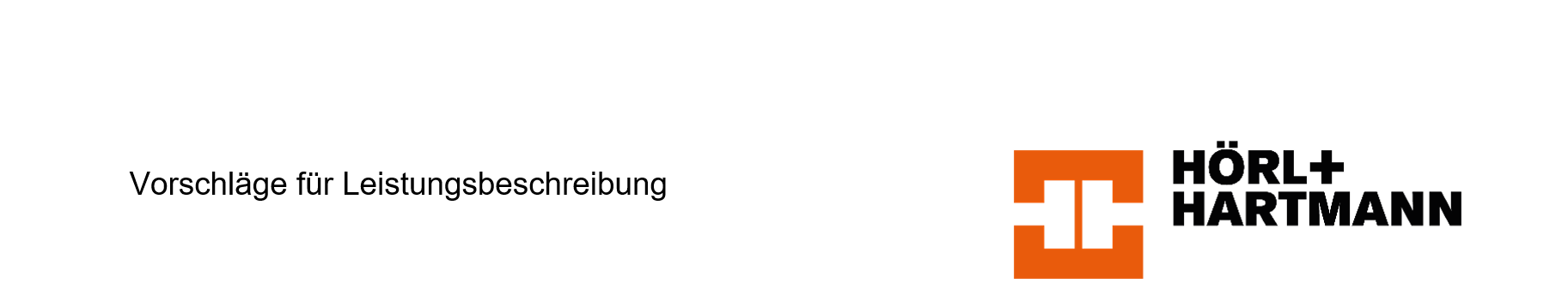 Deckenumlaufziegel 0,9/12  nach DIN 105 Teil 2Deckenabmauerung aus Deckenumlaufziegeln d = 115 mm - Deckenstärke 170 mmDeckenumlaufziegel 0,9/12  nach DIN 105 Teil 2Deckenabmauerung aus Deckenumlaufziegeln d = 115 mm - Deckenstärke 180 mmDeckenumlaufziegel 0,9/12  nach DIN 105 Teil 2Deckenabmauerung aus Deckenumlaufziegeln d = 115 mm - Deckenstärke 190 mmDeckenumlaufziegel 0,9/12  nach DIN 105 Teil 2Deckenabmauerung aus Deckenumlaufziegeln d = 115 mm - Deckenstärke 200 mmPositionTextMengeEinheitspreisGesamtpreisDeckenabmauerung, einschaligfür Deckenstärke 170 mmDeckenumlaufziegel 0,9/12Wanddicke d = 115 mm, Deckenstärke h = 170 mmPorosierung der Ziegel mit Sägemehl aus unbehandeltem Fichtenholz.Herstellen von Mauerwerk lot- und fluchtgerecht in allen Geschossen aus Deckenumlaufziegel 0,9/12 nach DIN105 Teil 2 Die Ziegel sind entsprechend der Leistungsbeschreibungmit MG IIa, entsprechend DIN 1053 zu vermauern.Mauerwerk, vermörtelte Stoßfuge, Normalmörtel MG IIaRohdichteklasse  0,9 kg/dm3Festigkeitsklasse  12Rechenwert der Wärmeleitzahl  λR = 0,42 W/(mK)Grundwert der zulässigen Druckspannung σ0 = 1,6 MN/m2Hersteller:Hörl & Hartmann Ziegeltechnik GmbH & Co. KGPellheimer Straße 1785221 DachauTel: 08131-555-0Fax: 08131-555-111Angeb. Fabrikat: .............................................................Deckenumlaufziegel 0,9/12 – Deckenstärke 170 mmd = 115 mm; h = 158 mm; 3,8 DF (300/115/158 mm).................... m2................................................PositionTextMengeEinheitspreisGesamtpreisDeckenabmauerung, einschaligfür Deckenstärke 180 mmDeckenumlaufziegel 0,9/12Wanddicke d = 115 mm, Deckenstärke h = 180 mmPorosierung der Ziegel mit Sägemehl aus unbehandeltem Fichtenholz.Herstellen von Mauerwerk lot- und fluchtgerecht in allen Geschossen aus Deckenumlaufziegel 0,9/12 nach DIN105 Teil 2 Die Ziegel sind entsprechend der Leistungsbeschreibungmit MG IIa, entsprechend DIN 1053 zu vermauern.Mauerwerk, vermörtelte Stoßfuge, Normalmörtel MG IIaRohdichteklasse  0,9 kg/dm3Festigkeitsklasse  12Rechenwert der Wärmeleitzahl  λR = 0,42 W/(mK)Grundwert der zulässigen Druckspannung σ0 = 1,6 MN/m2Hersteller:Hörl & Hartmann Ziegeltechnik GmbH & Co. KGPellheimer Straße 1785221 DachauTel: 08131-555-0Fax: 08131-555-111Angeb. Fabrikat: .............................................................Deckenumlaufziegel 0,9/12 – Deckenstärke 180 mmd = 115 mm; h = 168 mm; 4 DF (300/115/168 mm).................... m2................................................PositionTextMengeEinheitspreisGesamtpreisDeckenabmauerung, einschaligfür Deckenstärke 190 mmDeckenumlaufziegel 0,9/12Wanddicke d = 115 mm, Deckenstärke h = 190 mmPorosierung der Ziegel mit Sägemehl aus unbehandeltem Fichtenholz.Herstellen von Mauerwerk lot- und fluchtgerecht in allen Geschossen aus Deckenumlaufziegel 0,9/12 nach DIN105 Teil 2 Die Ziegel sind entsprechend der Leistungsbeschreibungmit MG IIa, entsprechend DIN 1053 zu vermauern.Mauerwerk, vermörtelte Stoßfuge, Normalmörtel MG IIaRohdichteklasse  0,9 kg/dm3Festigkeitsklasse  12Rechenwert der Wärmeleitzahl  λR = 0,42 W/(mK)Grundwert der zulässigen Druckspannung σ0 = 1,6 MN/m2Hersteller:Hörl & Hartmann Ziegeltechnik GmbH & Co. KGPellheimer Straße 1785221 DachauTel: 08131-555-0Fax: 08131-555-111Angeb. Fabrikat: .............................................................Deckenumlaufziegel 0,9/12 – Deckenstärke 190 mmd = 115 mm; h = 178 mm; 4,3 DF (300/115/178 mm).................... m2................................................PositionTextMengeEinheitspreisGesamtpreisDeckenabmauerung, einschaligfür Deckenstärke 200 mmDeckenumlaufziegel 0,9/12Wanddicke d = 115 mm, Deckenstärke h = 200 mmPorosierung der Ziegel mit Sägemehl aus unbehandeltem Fichtenholz.Herstellen von Mauerwerk lot- und fluchtgerecht in allen Geschossen aus Deckenumlaufziegel 0,9/12 nach DIN105 Teil 2 Die Ziegel sind entsprechend der Leistungsbeschreibungmit MG IIa, entsprechend DIN 1053 zu vermauern.Mauerwerk, vermörtelte Stoßfuge, Normalmörtel MG IIaRohdichteklasse  0,9 kg/dm3Festigkeitsklasse  12Rechenwert der Wärmeleitzahl  λR = 0,42 W/(mK)Grundwert der zulässigen Druckspannung σ0 = 1,6 MN/m2Hersteller:Hörl & Hartmann Ziegeltechnik GmbH & Co. KGPellheimer Straße 1785221 DachauTel: 08131-555-0Fax: 08131-555-111Angeb. Fabrikat: .............................................................Deckenumlaufziegel 0,9/12 – Deckenstärke 200 mmd = 115 mm; h = 188 mm; 4,5 DF (300/115/188 mm).................... m2................................................